Section 2.0: Cells play a vital role in living things.Section 2.0: Cells play a vital role in living things.Section 2.0: Cells play a vital role in living things.Section 2.0: Cells play a vital role in living things.CellOrganelleImportant organelles:Important organelles:Cell Membrane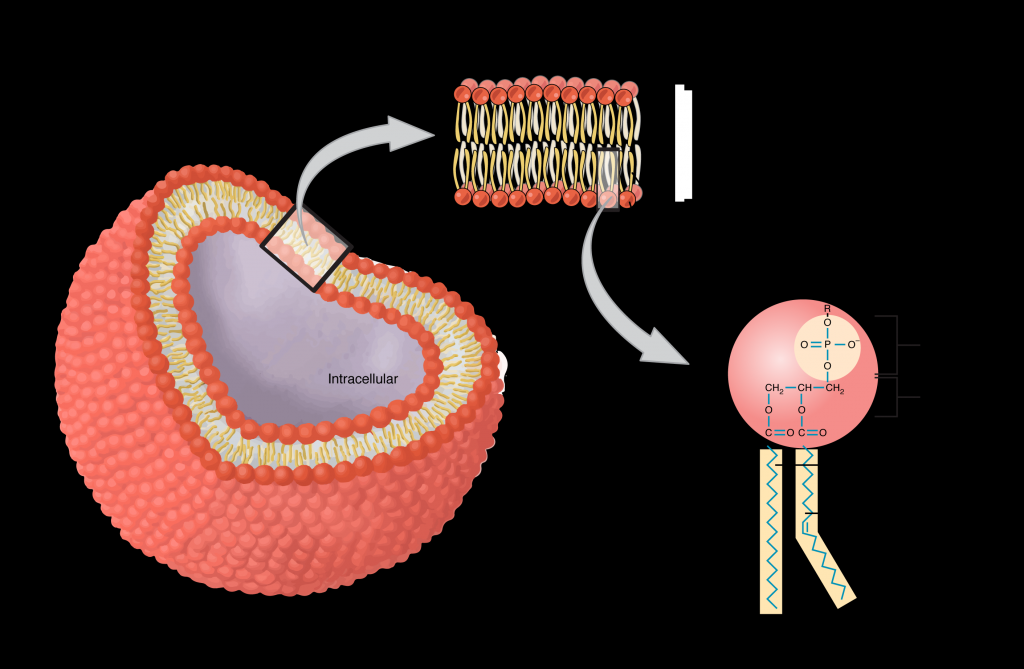 Cell Wall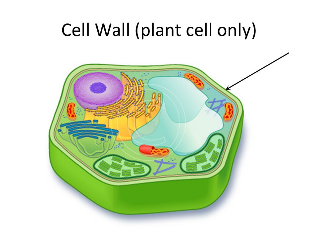 Cytoplasm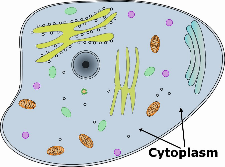 Chloroplasts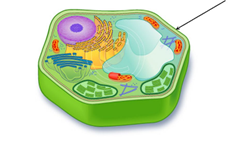 Mitochondria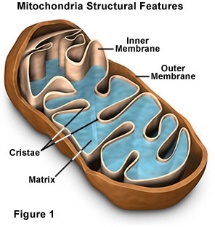 Vacuoles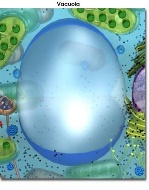 Nucleus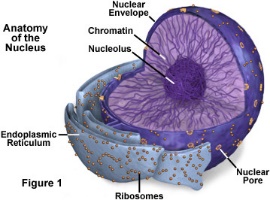 Other Organelles                                                                                   3)                                                                                       4)                                                                                   3)                                                                                       4)                                                                                   3)                                                                                       4)Plant and Animal Cells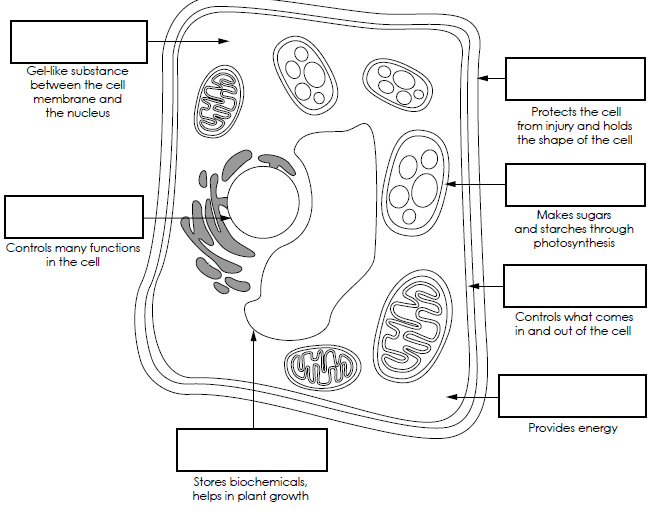 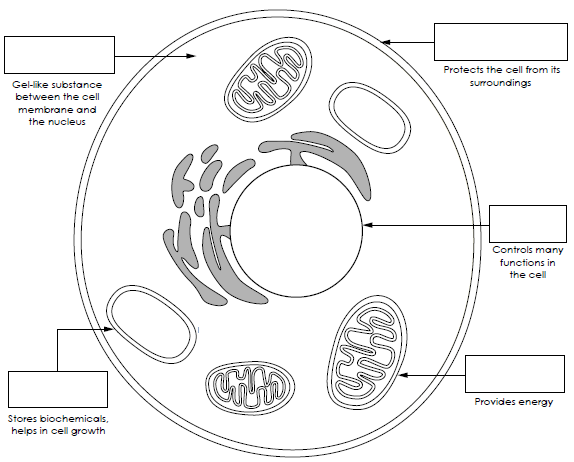 Plant and Animal CellsPlant and Animal CellsPlant and Animal CellsDifferences Between Plant and Animal CellsUnicellular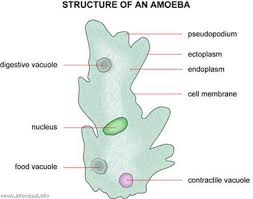 Prokaryotic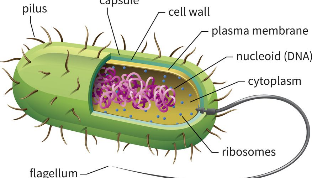 Eukaryotic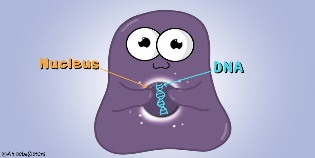 Multicellular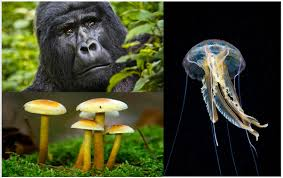 Substance MovementDiffusion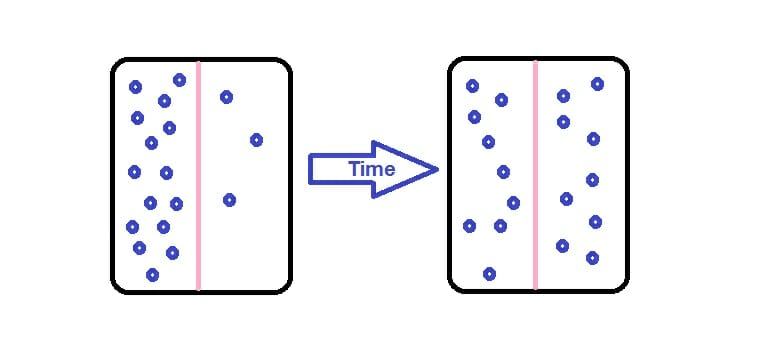 Osmosis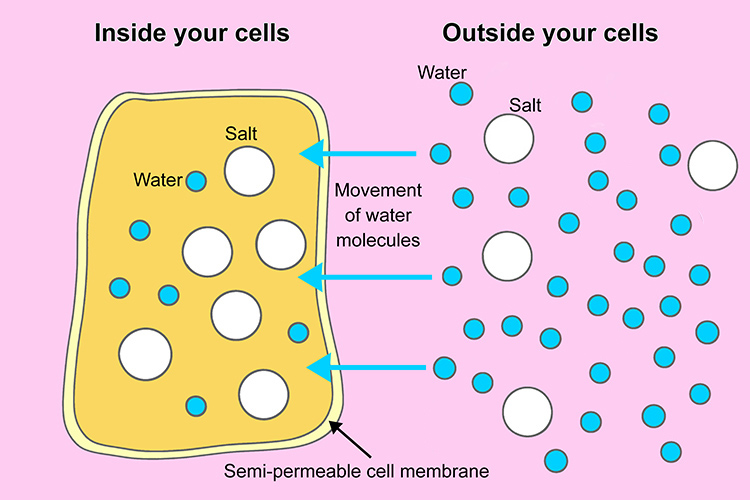 DNA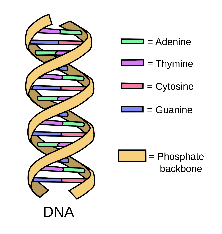 Nucleotides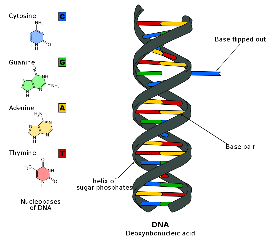 Complementary BasesCell ReplicationMitosis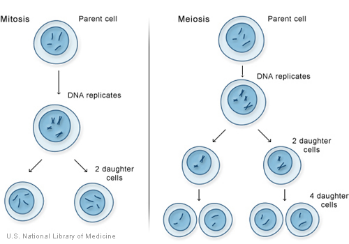 Meiosis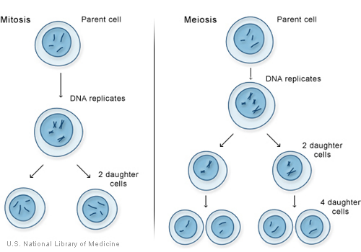 Specialized Cells Page 121